Ana Başlığınızı Buraya Yazınız (15 kelime veya boşluklarla beraber 150 karakteri aşmamalıdır)ÖZ (Lütfen 300 kelimeyi aşmayınız)Amaç: Lütfen çalışmanızın amacını kısaca belirtiniz. Yöntem: Çalışmanızda kullanılan önemli metod ve yaklaşımı belirtiniz. Bulgular: Çalışmanız sonucunda kısaca varılan ve önemli olduğu düşünülen sonucu kapsayacak şekilde 250 kelimeyi geçmeden çalışmanızı özetleyiniz. Sonuç: Çalışma bulgularından yola çıkarak varılacak sonuç ve önermeleri Anahtar Kelimeler: Anahtar Kelime, Anahtar Kelime, Anahtar Kelime, Anahtar Kelime. Makale Gönderim: 1 Ocak 2018 Makale Kabul: 4 Mart 2018Makale Yayım: 8 Haziran 2018ABSTRACT (Please do not exceed word counts of 300)Aim:Please summarize your work without exceeding 250 words limit and covering the aim of the work.Methods: Please mention on the methods and approaches of the work with importanceResults: Please summarize the results or outcomes of your work considered as important. Keywords: Keyword, Keyword, Keyword, Keyword, Keyword.1. GirişMakalenin giriş kısmı çalışma amacını ve güncel literatür araştırmasını kapsayacak şekilde hazırlanmış olmalıdır. Giriş bölümünde ihtiyaç duyulduğu halde alt başlıklar verilebilir. Genel metin yazımında “cambria” fontu, 11 punto, iki yana yaslanmış sayfa düzeninde, satır aralığı 1.5 olmalıdır. Metin içerisinde referanslar [1] köşeli parantez içerisinde verilmelidir. Her paragraf başı satır başından başlamalı, “paragraf öncesinde boşluk seçilmiş olarak satır aralığı 1,5 olarak korunmalıdır. Çok gerekli olmadıkça metin paragraflara ayrılmamalı, konu bütünlüğü ve akışının korunması sağlanmalıdır. İçerik açısından özet bir literatür bilgisi içermeli, giriş kısmında verilen bilgilerin derleme makale algısı oluşturmamalı, mümkün olan en güncel yayınlarla desteklenmeli ve bu yayın bilgileri ilgili yerlerde ve cümle içerisinde, anlatım bozukluğu yaratacaksa ilgili cümle veya paragraf sonunda verilmelidir. Bilgiler kaynakçada sunulmalı, metin içerisinde sunulan sıraya uygun olarak kaynakçada yer almalıdır. Kaynakların kullanım ve listelenmesi konusu  “1.4. Referansların Kaynakça İçerisinde  Düzenlenmesi” başlığı altında açıklanmıştır.1.1. Giriş Bölümünde Ara Başlık KullanımıAna veya ara başlıklardan sonra noktalama işaretleri kullanılmamalıdır. Ana ve ara başlıklar verilirken içeriğe uygun terminoloji kullanılmalı, parantez içi açıklamalar, uluslararası standartlar kapsamında yaygın kullanımı olmayan kısaltmalar kullanılmamalıdır. PCR yaygın bir kısaltma olmakla beraber Türkçe karşılığı olan PZR yaygın kullanımda değildir. Metin içerisinde terminoloji kullanımında dikkat edilmesi gereken en önemli nokta birbiri yerine kullanımı mümkün terim veya adlandırmaların dönüşümlü kullanılması yerine, özellikle bu çeşitliliğe de vurgu yapılmak isteniyorsa, ilgili terimin ilk kullanıldığı yerde diğer adlandırmalar (terimler, eski isimler, adlandırma farklılıkları) parantez içerisinde verilmelidir. Metin içerisinde alt başlıklara vurgu yapılması gerektiği durumlarda, varsa alt başlık numarası ve tam başlık çift tırnak arasında yazılmalıdır. Örneğin referansların düzenlenmesiyle ilgili bilgi “1.4. Referansların Metin İçerisinde Düzenlenmesi” alt başlığında irdelenmiştir.1.2. Metin İçerisinde Şekil, Şema, Tablo, Formül ve Denklemlerin YerleştirilmesiMakalenin tamamında yer alan şekiller ve şemalar sadece şekil olarak adlandırılmalıdır. Makalede verilmiş olan yerleşim sırasına göre Şekil.1, Şekil.2, Şekil.3 olarak adlandırılmalı, ilgili şekile cümle içerisinde doğrudan vurgu yapılmıyorsa parantez içerisine (şekil.1) belirtilmelidir. Ankara Üniversitesi Sağlık Hizmetleri Meslek Yüksekokulu (SHMYO) logosu Şekil.1’de verilmiştir. Şekil sayfaya “tek kolon” formatında ise şekil.1 örneğinde olduğu gibi (en: 8cm, yükseklik: 8-12 cm), şekil “yarım sayfa, iki kolon” formatındaa olacaksa (en: 17 cm, yükseklik en çok 11 cm) şekil “iki kolon, tam sayfa” (en: 17 cm, yükseklik 17 cm) şeklinde yerleştirilebilir .  Şekiller metin içerisinde vurgulandığı sayfada veya hemen sonrasındaki ilk uygun alana yerleştirilmeli, altına iki yana yaslanmış formatta olmak üzere ilgili şeklin özelliğini vurgulayan kısa bir açıklama yapılmalıdır. Şekillerin açıklamaları bulgular, tartışma veya sonuç kısımlarında tekrar edilen açıklamaları içermemelidir. Özellikle detaylı açıklama gerektiren durumlarda detaylandırılması gereken bilgiler şekile vurgu yapılan ilk kısımda, metin içerisinde verilmelidir. Görsel kalitesi düşük olduğunda ASHD teknik açıdan yazarlardan daha net görsel dosyası (tiff, JPEG) isteyebilir. Görsellerin üzerinde veya içeriğinde var olan yazı, rakam veya sembollerin okunurluğu sağlan-malıdır. Görseller TIFF veya JPEG olmalıdır. Çözünürlükleri ise S/B çizimler için en az 300, S/B görseller (fotograf, gri tonlamalaı grafikler) için en az 600 ve Renkli görseller için 600-1200 DPI olmalıdır.Makalenizi hazırlarken kullanılacak kimyasal denklemler, matematiksel eşitlikler ve bağıntılar için ilgili satırda olmak üzere ve parantez içerisinde “Eşitlik.1” yazılmalıdır. 2H2 (g) + O2 (g)  2H2O (s)             (Eşitlik.1) Denklem, formül, bağıntıların kolonlara sığmama durumunda yazarlar ilgili bağıntıları görsel olarak sunabilirler. Bu formatın tercih edilmesi durumunda yazarların metin içerisindeki ilgili tüm formül, denklem ve bağıntıları görsel olarak sunmaları, böylece makale formatının akıcılığının korunması tavsiye edilir. Diğer taraftan bilimsel açıdan bir sakınca yok ise eşitlikler uygun şekilde bölünerek iki satıra yayılabilir (Eşitlik.3)H+(aq) + Cl-(aq) + Na+(aq) + OH-(aq) + K+(aq) + OH- (aq)  Na+(aq) +Cl- (aq) +H2O(l) + K+(aq)   (Eşitlik. 3)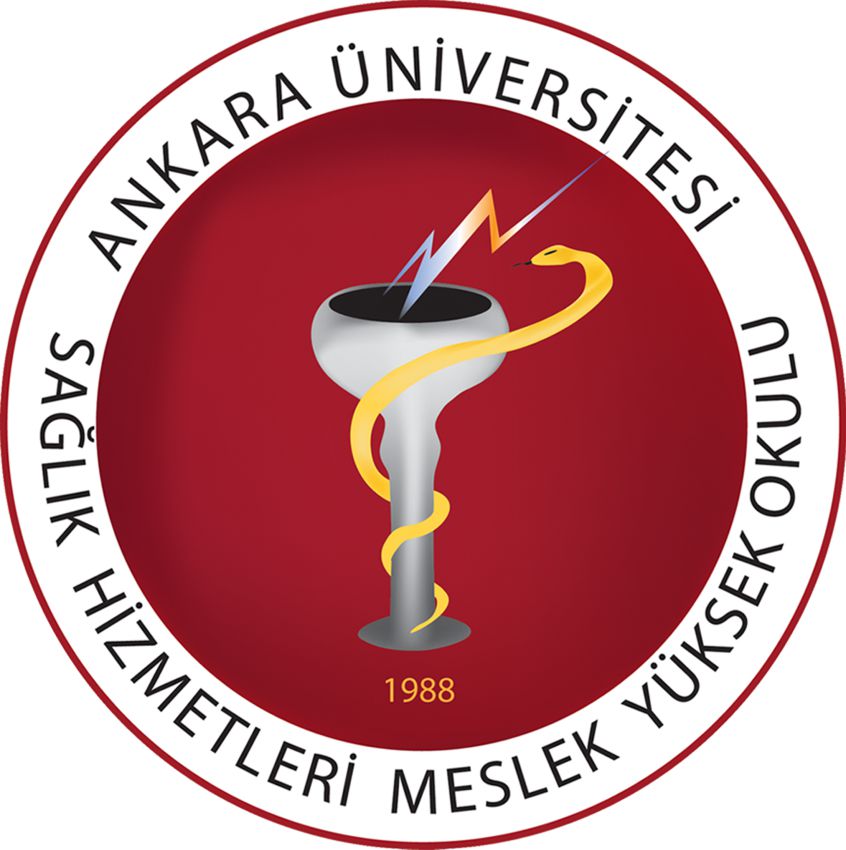 Şekil. 1: Ankara Üniversitesi SHMYO Logosu-tek kolon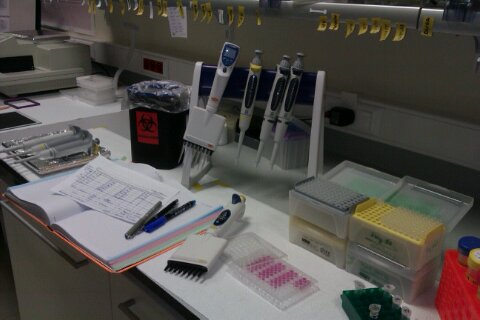 Şekil. 2: laboratuvar görseli-iki kolon yarım sayfa.1.2.1 Tabloların Metin içerisine yerleştirilmesiMakale tamamında kullanılacak tüm tabloların yerleşim ve adlandırması aynı formatta olmalıdır. Tablo içerikleri cambria, 9 punto, tam çerçeveli olarak hazırlanmalıdır (Tablo.1). Tablo. 1: Son 5 Yılda Basılı Yayınlanmış Dergilerin Genel Analizi**Dergi için uygun görülen tablo formatı.Tablo içeriği veya Tablo geneli ile ilgili dipnot olarak verilecek bilgiler 9 punto büyüklükte, ilgili tablonun hemen altında ve uygun işaretleme ile (*, 1, 2, 3, i, ii, iii, ya da semboller) belirtilmelidir.  Renklendirmeler,  gölgelendirmeler ve diğer efektlerden kesinlikle kaçınılmalıdır (Tablo.2). Tablo makale içerisinde tek kolona sığmayacağı durumlarda tam veya yarım sayfa şeklinde (8 cmx 17 cm veya 17 cmx 17 cm) hazırlanabilir. Tablo. 2: Dergi için uygun görülmeyen tablo formatı** Bu ve benzeri renklendirilmiş formatlar kesinlikle kabul edilmeyecektir.Tablo. 3: Yarım sayfa tablo düzeni. 1.4. Referansların Kaynakça İçerisinde  DüzenlenmesiKaynakça kısmında referanslar ASHD-kaynakca format.ens dosyasının c:/kullanici/Endnote/styles (C:\Users\PCName \Documents\EndNote\Styles)Altına kopyalanarak aktif olarak kullanılabilir. Genel itibariyleASHD kaynakça formatı  IEEE  (International Electrical and Electronics Engineering) dergisi formatıyla uyuşmaktadır. ASHD dergisi için hazırlanmış endnote dosyasına dergi ana sayfasından ulaşılabilir. Kitap, Web Sayfası, tez gibi kaynakların sunumu için örnekler kaynakça kısmında sunulmuştur. ASHD endnote formatına ulaşılamadığı durumda teknik editörlerin format düzeltme işlem sürecini kısaltmak açısından stiller havuzundan IEEE formatına ek olarak numaralandırılmış (numbered) stilde seçilerek kullanılabilir. Kaynakça formatı bu durumda yayın teknik editörlerince basıma uygun ASHD formatlı hale getirilecektir. Kaynakça kısmında makale, kitap veya kitap bölümü, web sayfası, bildiri, tezler (yüksek Lisans, Doktora, Uzmanlık tezleri) referans gösterilebilir. Ulusal tezlerin referans gösterilebilmesi için Ulusal Tez Merkezi’nden [2] ilgili tezlerin YÖK veri tabanında yer alan kayıt numarası dahil yazar ve teze ait genel bilgiler sunuması gereklidir [3]. Uluslararası tezler için benzer format takip edilmelidir, ancak yök kayıt numarası yerine ilgili kurumun kayıt numarasının araştırılmasına gerek yoktur.  Yazarlarımıza önerimiz mümkün olduğunca tezler yerine tezlerden türetilmiş makalelerin kaynakçada kullanılmasıdır.Makalelerin kaynakçada gösterimi içim örnekler ilk dört kaynakta sunulmaktadır [1, 4-6]. Kitapların kaynakçada gösterimi [7], web sayfasının kaynakçada gösterimi , bildiri örneği , tez kaynağında ise ulusal    ve uluslararası    tezlerde kısmen farklılıklar olduğu örneklerimizde görülebilir. Kaynakça’da verilen örnekler endnote’un yazım dilinden seçili olmasından dolayı ingilizce verilmiş olsa da aynı formatı örnek olması açısından Kaynakça (b) hemen altında Türkçe olarak bulabilirsiniz. Dolayısıyla yazarlar yazım diline bağlı olarak ingilizce formatlı , yani Kaynakça(a) veyaTürkçe formatlı, yani Kaynakça(b) örneklerinden birisini seçmeliler.1.5. Referansların Metin İçerisinde DüzenlenmesiMetin içerisinde kullanıln tüm kaynaklara yapılacak atıflar köşeli parantez içerisinde sıra numarası verilerek yapılmalıdır. Kaynakçanın düzenlenmesi için endnote kullanılabilir. ASHD dergisi için hazırlanmış endnote dosyasına dergi ana sayfasından (Link girilecek) ulaşılabilir. Kitap, Web Sayfası, tez gibi kaynakların sunumu için örnekler kaynakça kısmında sunulmuştur. ASHD endnote formatına ulaşılamadığı durumda teknik editörlerin format düzeltme işlem sürecini kısaltmak açısından stiller havuzundan numaralandırılmış (numbered) veya IEEE formatı seçilerek kullanılabilir. Kaynakça formatı bu durumda yayın teknik editörlerince basıma uygun ASHD formatlı hale getirilecektir.2. Gereç ve Yöntem2.1 GereçlerÇalışma gereç ve yöntemleri anlatılırken ilgili bilim alanı krterlerine uygun olarak alt başlıklar oluşturulabilir. Ancak genel itibariyle temel bilimler alanındaki makaleler için sadece özellikli gereçlerin firma ve ülke bilgisi verilmelidir. Örneğin Fluorescein (Molecular Devices, USA), Adrimicin (xyzpharma, Türkiye) gibi. Matematik, istatistik, teorik sayısal çalışmalar ve sosyal bilimler gibi alanlarda gereç kısmı özgün ve önemli bulunan matematiksel araçlar ve yazılım programları gibi bilgileri içerebilir. Evren ve örneklem, veri toplama aracı, kimyasallar, hücre soyları ve gerek görülen bilgiler ile deneysel yöntemlerin altbaşlıklarda verilmesi uygun olacaktır. Tüm alt başlıklar “2.1.1. Altbaşlık” örneğinde olduğu gibi sırayla numaralandırılmalıdır. Gereç ve yöntem kısmı yüksek lisans, uzmanlık veya doktora tezlerinde sunulduğu üzere çok detaylı deneysel materyal bilgisi içermemeli, çalışma açısından önemi olan materyal bilgisi ile sınırlı tutulmalıdır. Klinik çalışmalarda, hayvan ve insan deneylerini kapsayan çalışmalarda mutlaka gruplandırmalar, veri kaynağı kurum ve kuruluşlar, analizlerin gerçekleştirildiği tarih dilimi, ilgili tarih diliminde zorunlu ise mutlaka etik kurul belgelerinin makale ile beraber dergiye sunulduğu bilgisi verilmelidir. Gereçler başlığı alt başlıkların da numaralandırılması 2.1.1 ile başlanarak devam ettirilmeli en çok 5 (beş) alt başlık kullanılmalıdır.2.2. Yöntem Yöntem kısmı, dergimizin disiplinler arası olması sebebiyle farklı bilim alanları için farklılıklar gösterecektir. Bu kısım da çalışmanın hangi deneyse, istatistiksel ve analitik yöntemler kullanılarak gerçekleştrildiği hakkında net ve anlaşılır bilgiler içermelidir.  Yöntemler bilindik ve yaygın kullanılan yaklaşımlar içerdiği durumda o yöntemle ilgili açıklayıcı araştırmanın kaynak olarak gösterilmesi yeterlidir. “Bu çalışmada HbA1c  analizi Yüksek Hızda Tarama (YHT) cobas c 513 analizöründe Tina-quant® HbA1c Gen. 3 protokolü kullanılarak..….”[21]Yöntem başlığı çalışma özelliğine göre alt başlıklara bölünebilir. Alt başlıkların da numaralandırılması 2.2.1 ile başlanarak devam ettirilmeli en çok 10 (on) alt başlık kullanılmalıdır.3.BulgularÇalışmada elde edilen bulgular net ve anlaşılır şekilde ifade edilmeli, istatistiksel yöntemlere dair gerekli uyarı ve bilgilendirmeler şekil ve tabloların başlıklarında değil bulgular kısmında metin içerisinde verilmelidir. Bulguların sunulduğu tablolar ile grafiklerin işaretlenmesinde ve şekil / tablo açıklamalarının yapılmasında kısa ve sadece ilgili bulgunun anlaşılır olmasını sağlayacak bilgi içermelidir.4.Tartışma Bu başlık altında azarlardan bulguları yinelemek yerine güncel literatür bilgisine dayalı bulguları irdelemeleri beklenmektedir.Tartışma ve sonuç kısmı birleştirilebilir. Bu durumda başlık “4. Tartışma ve Sonuç” olarak verilmelidir.  Net bir sonuca varılmamış olması sonuç paragrafı yazmaya engel olmamalı, “4. Tartışma ve Sonuç” başlığı altında sunulacak bilgilerden sonra, son paragrafın sonuç için ayrılmış olması ve tercihen gelecekte yapılması öngörülen çalışma planı hakkında çok kısa bir bilgi veya öneri içermesi önerilmektedir.5. Sonuç Tartışma kısmıyla birleştirilmek istenmediği durumda çalışmadan elde edilen bulguların birlikte değerlendirilmesiyle ortaya çıkan sonuç ifade edilmelidir. Çalışma bulgularına dayanarak varılan sonucun olası etkileri hakkında yazarlarca varılmış kanıya değinilmesi de önerilmektedir. Tekrar değinmek gerekirse, net bir sonuca varılmamış olması sonuç paragrafı yazmaya engel olmamalı, çalışmanın daha net sonuçlara ulaşılmasını sağlayabilecek ve gelecekte yapılması öngörülen çalışma planı önerisi varsa çok kısa olmak kaydıyla sunulmalıdır. Teşekkür ve Bilgi NotuYazarların yayının hazırlanmasında, incelenmesi ve dilsel yardım veya hizmet alımı yaptıkları durumlarda, çalışma kapsamında hediye olarak deneysel malzeme kabul ettikleri durumlarda bu başlık altında ilgili kişi veya kurumlara teşekkür edebilir, “ilgili materyal çalışmamızda kullanılmak üzere ünvan ad soyad tarafından hediye edilmiştir” örneğinde olduğu gibi kısaca ifade edilebilir. Çalışmanın yürütüldüğü yılda yazarın görev yaptığı kurum güncel kurumu değilse bu durum “ ad soyad’ın güncel kurumu abc  üniversitesi, def fakültesi, ghi bölümüdür” şeklinde ifade edilmeli, yayın başvurusu sırasında yazarın güncel e-posta bilgisi yayın başvuru sistemine mutlaka girilmelidir. Yazarların hiçbir şekilde çıkar çatışmasında olmadığı durumlarda burada “yazarların kurumsal ve kişisel çıkar çatışmaları bulunmamaktadır” ifadesiyle belirtilebilir. Eğer bir çıkar çatışması durumu varsa, bu durum aşağıdaki örneklerde olduğu gibi net ve açıklayıcı şekilde ifade edilmelidir.Ad Soyad (e-posta) çalışmamızda hizmet alımı yaptığımız xyz firmasında görev yapmaktadır ve çalışmamıza abc konusunda katkı sağlamıştır.  Ad Soyad (e-posta) çalışmamızda kullanmış olduğumuz def materyalini sağlayan xyz firmasında görev yapmaktadır ve çalışmamıza abc konusunda katkı sağlamıştır.  Ad Soyad (e-posta) çalışmamızda teknik danışman olarak yer almaktadır. Çalışmanın yürütülmesinde alınmış olan ulusal, kurumsal veya uluslararası maddi destekler, fonlar ve hibeler de bir proje kapsamında ise standar kurum bilgisi, proje numarası ve destek tarihi ile burada belirtilmelidir. Çalışma eğer yüksek lisans, uzmanlık veya doktora tezinden üretilmişse bu kısım altında “ Bu çalışma Ad Soyad’in xyz üniversitesinde Ad Soyad danışmanlığında/danışmanlıklarında (birden fazla danışman adı verildiğinde) yürütülmüş olan yüksek lisans, uzmanlık veya doktora tezinden üretilmiştir” ifadesiyle açıklanmalıdır. Kaynakça[1].	J. C. De Gagne, S. S. Yamane, J. L. Conklin, J. Chang, and H. S. Kang, "Social media use and cybercivility guidelines in U.S. nursing schools: A review of websites," J Prof Nurs, vol. 34, no. 1, pp. 35-41, Jan - Feb 2018.[2].	YÖK. (2018). Ulusal Tez Merkezi. Available: https://tez.yok.gov.tr/UlusalTezMerkezi/tarama.jsp[3].	Z. Amber, "Bronşektazilerde uygulanan bronkografinin fizyolojik etkileri ve ventilatuar fonksiyonlardaki erken-geç değişiklikleri /," Tıpta Uzmanlık, Göğüs Hastalıkları AD, Ankara Üniversitesi Tıp FAkültesi, Ankara, 173306, 1978.[4].	H. M. Blackford, N. A. Davis, P. M. Dodd, R. G. Gagne, W. J. Teutsch, B. I. Wherry, S. L. Wilkins, and K. A. Zeitlin, "HHS circulating regulations finalized on June 17," Surg Technol, vol. 18, no. 4, pp. 11-5, Jul-Aug 1986.[5].	C. J. Glover, A. A. Rabow, Y. G. Isgor, R. H. Shoemaker, and D. G. Covell, "Data mining of NCI's anticancer screening database reveals mitochondrial complex I inhibitors cytotoxic to leukemia cell lines," Biochem Pharmacol, vol. 73, no. 3, pp. 331-40, Feb 1 2007.[6].	R. S. McGavin, R. A. Gagne, M. C. Chervenak, and D. R. Bundle, "The design, synthesis and evaluation of high affinity macrocyclic carbohydrate inhibitors," Org Biomol Chem, vol. 3, no. 15, pp. 2723-32, Aug 7 2005.[7].	L. J. Prestegard JH and W. G., "Oligosaccharides and Polysaccharides," in Essentials of Glycobiology vol. 3, Varki A, Cummings RD, and E. JD, Eds. 3 ed.: Cold Spring Harbor (NY), 2017.Genel ÖzelliklerGenel ÖzelliklerGenel ÖzelliklerMakale TürüMakale TürüyılsayıMakale sayısıAraştırmaDerleme ve Diğer2018143120172523201715412016261520161532Genel ÖzelliklerGenel ÖzelliklerGenel ÖzelliklerMakale TürüMakale TürüyılSayıMakale sayısıAraştırmaDerleme ve Diğer2018143120172523201715412016261520161532İçerik İçerikİçerikİçerikİçerikYıl ve makale sayısıYıl ve makale sayısıabcdefabcdef1232018123201734520173452016567201656720151232018123201734520173452016567201656712320181232017